SEVENTH SUNDAY AFTER PENTECOST                                                          July 16, 2023PRELUDE                                  Canzona 			            Andrea Gabrieli (1533-1585)               WELCOME & ANNOUNCEMENTSCALL TO WORSHIP                                                                                       Cynthia HooverLeader: God calls the weary,People: saying "Come to me."Leader: God offers the burdened a gentle yoke,People: saying, "You will find rest for your souls."Leader: Draw near to the Lord,People: whose yoke is easy and whose burden is light.Let us worship God.MORNING PRAYER  OPENING HYMN 30                      O God, In A Mysterious Way                                    DundeeCALL TO CONFESSIONPRAYER OF CONFESSION     Merciful God, even as you beckon us toward new life, we focus on comfort and convenience, distracting ourselves with dreams of wealth and power as if they could satisfy the hunger in our souls. Forgive us, Lord, this and all our sin. Free us from the snares that bind us and draw us near to you, until we finally walk with Christ.SILENT PRAYERASSURANCE OF PARDON*GLORIA PATRI 581                                                                                                              GreatorexFIRST SCRIPTURE READING                                                                   Genesis 24:34-38 p.17   SPECIAL MUSIC		Voluntary on Blessed Assurance		           Bert Carlson (b. 1937) SECOND SCRIPTURE READING                                                 Genesis 24:42-49, 58-67 p.17.                SERMON                                            A Wedding Story..                         Patrick Pettit, Interim Pastor *AFFIRMATION OF FAITH	                                                                        Apostles’ Creed   p.35  PRAYERS OF THE PEOPLE & THE LORD’S PRAYER*CLOSING HYMN 634                      To God Be the Glory                            To God Be the Glory *CHARGE and BENEDICTION  POSTLUDE                                       	Toccata in G				Dennis Eliot *Please stand if able	Hearing devices are available for your convenience.Please be aware that they do not function until after the service begins.  Today’s link is: https://www.youtube.com/watch?v=syyvC-1ol-w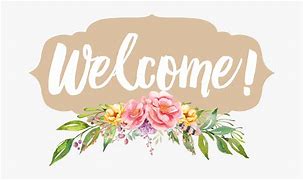 We welcome guest organist Diane Kingsbury this morning, as Roger and Kimberlea are away celebrating their 35th wedding anniversary.  Diane has helped us on numerous occasions over the years, and we are most grateful to her for providing music for our worship service this morning.  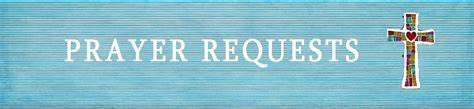 The Legacy: Mary June CookRegency at Augusta:  Edie LawrenceShenandoah Nursing Home: Rubye Schwab, Nancy GarberHome: Dick Huff, Mary Ultee, Mary Ann Maupin, Warner & Linda Sandquist, Cathy Cunningham, Charles SimpkinsFriends and Family: Erwin Berry (Joan), Bill Bromley, Jean Custen, Jerry Hughes, Sally McNeel, Bill Metzel (Joyce Tipton), Col. Stuart Roberts (Mark Henderson), Paul Watts, Kathleen Clements, (Colleen Cash), Josh Slonaker, Barb Ostrander (Holly Bennett), Marty Rogers (sister of Cathy Cunningham)Military: Carson Craig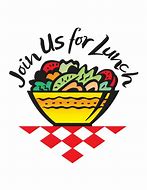 A luncheon, prepared by dedicated volunteers, will be held in the Barksdale Room after worship today.                          FIRST PRESBYTERIAN CHURCH                                WAYNESBORO, VIRGINIA A community-minded congregation living out the love of Christ as we serve one another with humility, gentleness, and patience through God’s grace.July 16, 2023  11:00 AM 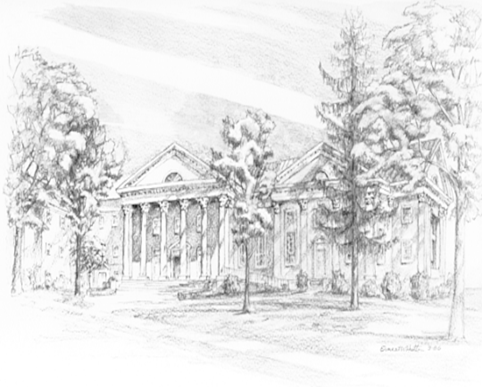 P.O. Box 877249 South Wayne AvenueWaynesboro, Virginia(540) 949-8366Church Website:  www.firstpresway.orgPreschool Website:  www.firstprespre.orgEmail:  church@firstpresway.com